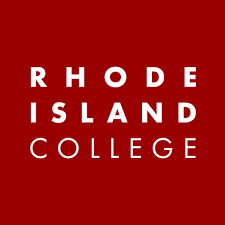 graduate COMMITTEE 
curriculum PROPOSAL FORMA. Cover page	 (rover over text for more instructions- please delete red instructions)B. NEW OR REVISED COURSESD. SignaturesD.1. Approvals:   Required from department chairs, program directors, and deans from the academic unit originating the proposal.  D.2. Acknowledgements: Required from all departments (and corresponding dean) impacted by the proposal. Signature does not indicate approval.  Concerns should be brought to the attention of the graduate committee chair for discussion.A.1. Course or programECSE 669: Best Practices in Inclusive ECE SettingsECSE 669: Best Practices in Inclusive ECE SettingsECSE 669: Best Practices in Inclusive ECE SettingsECSE 669: Best Practices in Inclusive ECE SettingsECSE 669: Best Practices in Inclusive ECE SettingsAcademic UnitFeinstein School of Education and Human DevelopmentFeinstein School of Education and Human DevelopmentFeinstein School of Education and Human DevelopmentFeinstein School of Education and Human DevelopmentFeinstein School of Education and Human DevelopmentA.2. Proposal typeCourse:  creation Course:  creation Course:  creation Course:  creation Course:  creation A.3. OriginatorBeth Pinheiro and Leslie SeveyBeth Pinheiro and Leslie SeveyHome departmentHome departmentELED and SPEDELED and SPEDA.4. RationaleAdditional Information for new programsThe Rhode Island teacher workforce, like in most states, is facing a crisis as the teacher pipeline is desperately in need of growth. In considering the dearth of teachers of color specifically, research attests to the positive impacts on the academic achievement of K12 students of color (Gershenson, Hart, Hyman, Lindsay & Papageorge, 2018). While the prospect of diminished teacher populations resound nationally, such conversations regarding teacher pipelines are largely predicated upon traditional teacher preparation pathways for undergraduate candidates, primarily those exiting secondary schools and directly entering post-secondary education at public universities/colleges and community colleges. For example, Rhode Island SAT data indicate that only 4% (n= ~450) of Rhode Island test takers select education as their intended major. The pipeline is streamlined further by test-based admissions requirements for teacher preparation programs.With the national and regional decrease in college going populations, teacher preparation can no longer exclusively rely upon undergraduate pathways to fill teaching ranks. Schools of education must now be prepared to deliver dynamic, accessible, and experiential based programs to adult learners that have been shut out of traditional teacher preparation programs. Rhode Island College’s Feinstein School of Education and Human Development (FSEHD) seeks to fill this need with an innovative program aimed at working adults, in particular, bachelor-degreed individuals seeking a pathway to early childhood certification.  The proposed dual Early Childhood (ECE) and Early Childhood Special Education (ECSE) CGS is unique from other regional offerings not only because of program design, but also because of our targeted student population. As noted elsewhere in the proposal, FSEHD teacher preparation programs almost exclusively serve “traditional” undergraduate students. We recognize that traditional approaches to teacher education, including those offered by FSEHD, do not meet the needs of adult learners. Thus, this post-baccalaureate program will offer a dual certification pathway to populations that have been excluded from teacher education including: Individuals who hold a bachelor’s degreeIndividuals currently working in schools on emergency certificationIndividuals currently working in classrooms as teaching assistants (TAs) who are seeking opportunities to further their education and move into a lead teaching role Individuals currently working in urban schools or those with a desire to teach in urban schoolsCareer changersIndividuals with international teaching experience and credentialsBilingual and multilingual individualsPeople of colorWe recognize that growing the state’s teacher of color pipeline is contingent upon programs like the ECSE Program, as the pipeline will grow only with creative outreach to TAs, substitutes, and others in school-based programs (e.g., Central Falls Warriors, City Year, etc.) who are looking to upscale their credentials. Our resolve to purposefully reach these populations is further reified by discussions with Local Education Agency leaders from across the state, who expressed concerns about their current and future teaching pool. Leaders want post-baccalaureate pathways that allow current employees to earn certification while remaining on the job. In the case of TAs, data from the Pawtucket School District provides some insights on how a post-baccalaureate program could be beneficial but also how district data will help with program design and implementation. The district currently employs 97 FT TAs who work with students across all levels, with the majority working in elementary school settings. Demographic data reveals that of the 97 TAs, 30 individuals identify as people of color and 34 are bilingual in languages including Spanish, Portuguese, Cape Verdean Creole, French, Haitian Creole, Arabic and Hindi. Data also reveals that 27 TAs hold bachelor's degrees, including 2 MS and 1 PhD holder. diversity is found amongst the TA ranks. We are committed to providing adult learners a flexible, affordable, and supportive path to ECSE certification. Program candidates will receive individualized advising, academic planning and supports, as well as access to additional wrap-around supports candidates require to achieve ECE and ECSE certification. For example, data gathered in a credential review analysis will provide the basis for an individualized learning plan to be completed through a competency-based curriculum. The RI Office of the Postsecondary Commissioner (RIOPC) put out a call for proposals for new innovative programs intended to support the workforce. Rhode Island FSEHD was awarded GEERS funding to develop an early childcare education post-baccalaureate dual certification pathway called the Early Childhood Special Program. Post-baccalaureate programs are designed to serve persons who have previously earned a bachelor’s degree. Dual certification for early childcare educators means that the program prepares candidates to meet all requirements (i.e. pass the PRAXIS and complete student teaching) to be certified by the state of Rhode Island Department of Education to teach Preschool to Grade Two as well as Early Childhood Special Education. This pathway is focused on attracting a more diverse pool of teacher candidates to the workforce through a competency-based model that increases opportunities to earn early childhood teaching certifications in PK-2 and Early Childhood Special Education. This pathway is designed to provide current child care providers, teacher assistants, and other early learning educators, and those seeking to enter those fields, who have earned a bachelor’s degree, the ability to earn advanced credentials so as to increase their  opportunities for career advancement and the professionalization of the early childhood field. The Rhode Island teacher workforce, like in most states, is facing a crisis as the teacher pipeline is desperately in need of growth. In considering the dearth of teachers of color specifically, research attests to the positive impacts on the academic achievement of K12 students of color (Gershenson, Hart, Hyman, Lindsay & Papageorge, 2018). While the prospect of diminished teacher populations resound nationally, such conversations regarding teacher pipelines are largely predicated upon traditional teacher preparation pathways for undergraduate candidates, primarily those exiting secondary schools and directly entering post-secondary education at public universities/colleges and community colleges. For example, Rhode Island SAT data indicate that only 4% (n= ~450) of Rhode Island test takers select education as their intended major. The pipeline is streamlined further by test-based admissions requirements for teacher preparation programs.With the national and regional decrease in college going populations, teacher preparation can no longer exclusively rely upon undergraduate pathways to fill teaching ranks. Schools of education must now be prepared to deliver dynamic, accessible, and experiential based programs to adult learners that have been shut out of traditional teacher preparation programs. Rhode Island College’s Feinstein School of Education and Human Development (FSEHD) seeks to fill this need with an innovative program aimed at working adults, in particular, bachelor-degreed individuals seeking a pathway to early childhood certification.  The proposed dual Early Childhood (ECE) and Early Childhood Special Education (ECSE) CGS is unique from other regional offerings not only because of program design, but also because of our targeted student population. As noted elsewhere in the proposal, FSEHD teacher preparation programs almost exclusively serve “traditional” undergraduate students. We recognize that traditional approaches to teacher education, including those offered by FSEHD, do not meet the needs of adult learners. Thus, this post-baccalaureate program will offer a dual certification pathway to populations that have been excluded from teacher education including: Individuals who hold a bachelor’s degreeIndividuals currently working in schools on emergency certificationIndividuals currently working in classrooms as teaching assistants (TAs) who are seeking opportunities to further their education and move into a lead teaching role Individuals currently working in urban schools or those with a desire to teach in urban schoolsCareer changersIndividuals with international teaching experience and credentialsBilingual and multilingual individualsPeople of colorWe recognize that growing the state’s teacher of color pipeline is contingent upon programs like the ECSE Program, as the pipeline will grow only with creative outreach to TAs, substitutes, and others in school-based programs (e.g., Central Falls Warriors, City Year, etc.) who are looking to upscale their credentials. Our resolve to purposefully reach these populations is further reified by discussions with Local Education Agency leaders from across the state, who expressed concerns about their current and future teaching pool. Leaders want post-baccalaureate pathways that allow current employees to earn certification while remaining on the job. In the case of TAs, data from the Pawtucket School District provides some insights on how a post-baccalaureate program could be beneficial but also how district data will help with program design and implementation. The district currently employs 97 FT TAs who work with students across all levels, with the majority working in elementary school settings. Demographic data reveals that of the 97 TAs, 30 individuals identify as people of color and 34 are bilingual in languages including Spanish, Portuguese, Cape Verdean Creole, French, Haitian Creole, Arabic and Hindi. Data also reveals that 27 TAs hold bachelor's degrees, including 2 MS and 1 PhD holder. diversity is found amongst the TA ranks. We are committed to providing adult learners a flexible, affordable, and supportive path to ECSE certification. Program candidates will receive individualized advising, academic planning and supports, as well as access to additional wrap-around supports candidates require to achieve ECE and ECSE certification. For example, data gathered in a credential review analysis will provide the basis for an individualized learning plan to be completed through a competency-based curriculum. The RI Office of the Postsecondary Commissioner (RIOPC) put out a call for proposals for new innovative programs intended to support the workforce. Rhode Island FSEHD was awarded GEERS funding to develop an early childcare education post-baccalaureate dual certification pathway called the Early Childhood Special Program. Post-baccalaureate programs are designed to serve persons who have previously earned a bachelor’s degree. Dual certification for early childcare educators means that the program prepares candidates to meet all requirements (i.e. pass the PRAXIS and complete student teaching) to be certified by the state of Rhode Island Department of Education to teach Preschool to Grade Two as well as Early Childhood Special Education. This pathway is focused on attracting a more diverse pool of teacher candidates to the workforce through a competency-based model that increases opportunities to earn early childhood teaching certifications in PK-2 and Early Childhood Special Education. This pathway is designed to provide current child care providers, teacher assistants, and other early learning educators, and those seeking to enter those fields, who have earned a bachelor’s degree, the ability to earn advanced credentials so as to increase their  opportunities for career advancement and the professionalization of the early childhood field. The Rhode Island teacher workforce, like in most states, is facing a crisis as the teacher pipeline is desperately in need of growth. In considering the dearth of teachers of color specifically, research attests to the positive impacts on the academic achievement of K12 students of color (Gershenson, Hart, Hyman, Lindsay & Papageorge, 2018). While the prospect of diminished teacher populations resound nationally, such conversations regarding teacher pipelines are largely predicated upon traditional teacher preparation pathways for undergraduate candidates, primarily those exiting secondary schools and directly entering post-secondary education at public universities/colleges and community colleges. For example, Rhode Island SAT data indicate that only 4% (n= ~450) of Rhode Island test takers select education as their intended major. The pipeline is streamlined further by test-based admissions requirements for teacher preparation programs.With the national and regional decrease in college going populations, teacher preparation can no longer exclusively rely upon undergraduate pathways to fill teaching ranks. Schools of education must now be prepared to deliver dynamic, accessible, and experiential based programs to adult learners that have been shut out of traditional teacher preparation programs. Rhode Island College’s Feinstein School of Education and Human Development (FSEHD) seeks to fill this need with an innovative program aimed at working adults, in particular, bachelor-degreed individuals seeking a pathway to early childhood certification.  The proposed dual Early Childhood (ECE) and Early Childhood Special Education (ECSE) CGS is unique from other regional offerings not only because of program design, but also because of our targeted student population. As noted elsewhere in the proposal, FSEHD teacher preparation programs almost exclusively serve “traditional” undergraduate students. We recognize that traditional approaches to teacher education, including those offered by FSEHD, do not meet the needs of adult learners. Thus, this post-baccalaureate program will offer a dual certification pathway to populations that have been excluded from teacher education including: Individuals who hold a bachelor’s degreeIndividuals currently working in schools on emergency certificationIndividuals currently working in classrooms as teaching assistants (TAs) who are seeking opportunities to further their education and move into a lead teaching role Individuals currently working in urban schools or those with a desire to teach in urban schoolsCareer changersIndividuals with international teaching experience and credentialsBilingual and multilingual individualsPeople of colorWe recognize that growing the state’s teacher of color pipeline is contingent upon programs like the ECSE Program, as the pipeline will grow only with creative outreach to TAs, substitutes, and others in school-based programs (e.g., Central Falls Warriors, City Year, etc.) who are looking to upscale their credentials. Our resolve to purposefully reach these populations is further reified by discussions with Local Education Agency leaders from across the state, who expressed concerns about their current and future teaching pool. Leaders want post-baccalaureate pathways that allow current employees to earn certification while remaining on the job. In the case of TAs, data from the Pawtucket School District provides some insights on how a post-baccalaureate program could be beneficial but also how district data will help with program design and implementation. The district currently employs 97 FT TAs who work with students across all levels, with the majority working in elementary school settings. Demographic data reveals that of the 97 TAs, 30 individuals identify as people of color and 34 are bilingual in languages including Spanish, Portuguese, Cape Verdean Creole, French, Haitian Creole, Arabic and Hindi. Data also reveals that 27 TAs hold bachelor's degrees, including 2 MS and 1 PhD holder. diversity is found amongst the TA ranks. We are committed to providing adult learners a flexible, affordable, and supportive path to ECSE certification. Program candidates will receive individualized advising, academic planning and supports, as well as access to additional wrap-around supports candidates require to achieve ECE and ECSE certification. For example, data gathered in a credential review analysis will provide the basis for an individualized learning plan to be completed through a competency-based curriculum. The RI Office of the Postsecondary Commissioner (RIOPC) put out a call for proposals for new innovative programs intended to support the workforce. Rhode Island FSEHD was awarded GEERS funding to develop an early childcare education post-baccalaureate dual certification pathway called the Early Childhood Special Program. Post-baccalaureate programs are designed to serve persons who have previously earned a bachelor’s degree. Dual certification for early childcare educators means that the program prepares candidates to meet all requirements (i.e. pass the PRAXIS and complete student teaching) to be certified by the state of Rhode Island Department of Education to teach Preschool to Grade Two as well as Early Childhood Special Education. This pathway is focused on attracting a more diverse pool of teacher candidates to the workforce through a competency-based model that increases opportunities to earn early childhood teaching certifications in PK-2 and Early Childhood Special Education. This pathway is designed to provide current child care providers, teacher assistants, and other early learning educators, and those seeking to enter those fields, who have earned a bachelor’s degree, the ability to earn advanced credentials so as to increase their  opportunities for career advancement and the professionalization of the early childhood field. The Rhode Island teacher workforce, like in most states, is facing a crisis as the teacher pipeline is desperately in need of growth. In considering the dearth of teachers of color specifically, research attests to the positive impacts on the academic achievement of K12 students of color (Gershenson, Hart, Hyman, Lindsay & Papageorge, 2018). While the prospect of diminished teacher populations resound nationally, such conversations regarding teacher pipelines are largely predicated upon traditional teacher preparation pathways for undergraduate candidates, primarily those exiting secondary schools and directly entering post-secondary education at public universities/colleges and community colleges. For example, Rhode Island SAT data indicate that only 4% (n= ~450) of Rhode Island test takers select education as their intended major. The pipeline is streamlined further by test-based admissions requirements for teacher preparation programs.With the national and regional decrease in college going populations, teacher preparation can no longer exclusively rely upon undergraduate pathways to fill teaching ranks. Schools of education must now be prepared to deliver dynamic, accessible, and experiential based programs to adult learners that have been shut out of traditional teacher preparation programs. Rhode Island College’s Feinstein School of Education and Human Development (FSEHD) seeks to fill this need with an innovative program aimed at working adults, in particular, bachelor-degreed individuals seeking a pathway to early childhood certification.  The proposed dual Early Childhood (ECE) and Early Childhood Special Education (ECSE) CGS is unique from other regional offerings not only because of program design, but also because of our targeted student population. As noted elsewhere in the proposal, FSEHD teacher preparation programs almost exclusively serve “traditional” undergraduate students. We recognize that traditional approaches to teacher education, including those offered by FSEHD, do not meet the needs of adult learners. Thus, this post-baccalaureate program will offer a dual certification pathway to populations that have been excluded from teacher education including: Individuals who hold a bachelor’s degreeIndividuals currently working in schools on emergency certificationIndividuals currently working in classrooms as teaching assistants (TAs) who are seeking opportunities to further their education and move into a lead teaching role Individuals currently working in urban schools or those with a desire to teach in urban schoolsCareer changersIndividuals with international teaching experience and credentialsBilingual and multilingual individualsPeople of colorWe recognize that growing the state’s teacher of color pipeline is contingent upon programs like the ECSE Program, as the pipeline will grow only with creative outreach to TAs, substitutes, and others in school-based programs (e.g., Central Falls Warriors, City Year, etc.) who are looking to upscale their credentials. Our resolve to purposefully reach these populations is further reified by discussions with Local Education Agency leaders from across the state, who expressed concerns about their current and future teaching pool. Leaders want post-baccalaureate pathways that allow current employees to earn certification while remaining on the job. In the case of TAs, data from the Pawtucket School District provides some insights on how a post-baccalaureate program could be beneficial but also how district data will help with program design and implementation. The district currently employs 97 FT TAs who work with students across all levels, with the majority working in elementary school settings. Demographic data reveals that of the 97 TAs, 30 individuals identify as people of color and 34 are bilingual in languages including Spanish, Portuguese, Cape Verdean Creole, French, Haitian Creole, Arabic and Hindi. Data also reveals that 27 TAs hold bachelor's degrees, including 2 MS and 1 PhD holder. diversity is found amongst the TA ranks. We are committed to providing adult learners a flexible, affordable, and supportive path to ECSE certification. Program candidates will receive individualized advising, academic planning and supports, as well as access to additional wrap-around supports candidates require to achieve ECE and ECSE certification. For example, data gathered in a credential review analysis will provide the basis for an individualized learning plan to be completed through a competency-based curriculum. The RI Office of the Postsecondary Commissioner (RIOPC) put out a call for proposals for new innovative programs intended to support the workforce. Rhode Island FSEHD was awarded GEERS funding to develop an early childcare education post-baccalaureate dual certification pathway called the Early Childhood Special Program. Post-baccalaureate programs are designed to serve persons who have previously earned a bachelor’s degree. Dual certification for early childcare educators means that the program prepares candidates to meet all requirements (i.e. pass the PRAXIS and complete student teaching) to be certified by the state of Rhode Island Department of Education to teach Preschool to Grade Two as well as Early Childhood Special Education. This pathway is focused on attracting a more diverse pool of teacher candidates to the workforce through a competency-based model that increases opportunities to earn early childhood teaching certifications in PK-2 and Early Childhood Special Education. This pathway is designed to provide current child care providers, teacher assistants, and other early learning educators, and those seeking to enter those fields, who have earned a bachelor’s degree, the ability to earn advanced credentials so as to increase their  opportunities for career advancement and the professionalization of the early childhood field. The Rhode Island teacher workforce, like in most states, is facing a crisis as the teacher pipeline is desperately in need of growth. In considering the dearth of teachers of color specifically, research attests to the positive impacts on the academic achievement of K12 students of color (Gershenson, Hart, Hyman, Lindsay & Papageorge, 2018). While the prospect of diminished teacher populations resound nationally, such conversations regarding teacher pipelines are largely predicated upon traditional teacher preparation pathways for undergraduate candidates, primarily those exiting secondary schools and directly entering post-secondary education at public universities/colleges and community colleges. For example, Rhode Island SAT data indicate that only 4% (n= ~450) of Rhode Island test takers select education as their intended major. The pipeline is streamlined further by test-based admissions requirements for teacher preparation programs.With the national and regional decrease in college going populations, teacher preparation can no longer exclusively rely upon undergraduate pathways to fill teaching ranks. Schools of education must now be prepared to deliver dynamic, accessible, and experiential based programs to adult learners that have been shut out of traditional teacher preparation programs. Rhode Island College’s Feinstein School of Education and Human Development (FSEHD) seeks to fill this need with an innovative program aimed at working adults, in particular, bachelor-degreed individuals seeking a pathway to early childhood certification.  The proposed dual Early Childhood (ECE) and Early Childhood Special Education (ECSE) CGS is unique from other regional offerings not only because of program design, but also because of our targeted student population. As noted elsewhere in the proposal, FSEHD teacher preparation programs almost exclusively serve “traditional” undergraduate students. We recognize that traditional approaches to teacher education, including those offered by FSEHD, do not meet the needs of adult learners. Thus, this post-baccalaureate program will offer a dual certification pathway to populations that have been excluded from teacher education including: Individuals who hold a bachelor’s degreeIndividuals currently working in schools on emergency certificationIndividuals currently working in classrooms as teaching assistants (TAs) who are seeking opportunities to further their education and move into a lead teaching role Individuals currently working in urban schools or those with a desire to teach in urban schoolsCareer changersIndividuals with international teaching experience and credentialsBilingual and multilingual individualsPeople of colorWe recognize that growing the state’s teacher of color pipeline is contingent upon programs like the ECSE Program, as the pipeline will grow only with creative outreach to TAs, substitutes, and others in school-based programs (e.g., Central Falls Warriors, City Year, etc.) who are looking to upscale their credentials. Our resolve to purposefully reach these populations is further reified by discussions with Local Education Agency leaders from across the state, who expressed concerns about their current and future teaching pool. Leaders want post-baccalaureate pathways that allow current employees to earn certification while remaining on the job. In the case of TAs, data from the Pawtucket School District provides some insights on how a post-baccalaureate program could be beneficial but also how district data will help with program design and implementation. The district currently employs 97 FT TAs who work with students across all levels, with the majority working in elementary school settings. Demographic data reveals that of the 97 TAs, 30 individuals identify as people of color and 34 are bilingual in languages including Spanish, Portuguese, Cape Verdean Creole, French, Haitian Creole, Arabic and Hindi. Data also reveals that 27 TAs hold bachelor's degrees, including 2 MS and 1 PhD holder. diversity is found amongst the TA ranks. We are committed to providing adult learners a flexible, affordable, and supportive path to ECSE certification. Program candidates will receive individualized advising, academic planning and supports, as well as access to additional wrap-around supports candidates require to achieve ECE and ECSE certification. For example, data gathered in a credential review analysis will provide the basis for an individualized learning plan to be completed through a competency-based curriculum. The RI Office of the Postsecondary Commissioner (RIOPC) put out a call for proposals for new innovative programs intended to support the workforce. Rhode Island FSEHD was awarded GEERS funding to develop an early childcare education post-baccalaureate dual certification pathway called the Early Childhood Special Program. Post-baccalaureate programs are designed to serve persons who have previously earned a bachelor’s degree. Dual certification for early childcare educators means that the program prepares candidates to meet all requirements (i.e. pass the PRAXIS and complete student teaching) to be certified by the state of Rhode Island Department of Education to teach Preschool to Grade Two as well as Early Childhood Special Education. This pathway is focused on attracting a more diverse pool of teacher candidates to the workforce through a competency-based model that increases opportunities to earn early childhood teaching certifications in PK-2 and Early Childhood Special Education. This pathway is designed to provide current child care providers, teacher assistants, and other early learning educators, and those seeking to enter those fields, who have earned a bachelor’s degree, the ability to earn advanced credentials so as to increase their  opportunities for career advancement and the professionalization of the early childhood field. The Rhode Island teacher workforce, like in most states, is facing a crisis as the teacher pipeline is desperately in need of growth. In considering the dearth of teachers of color specifically, research attests to the positive impacts on the academic achievement of K12 students of color (Gershenson, Hart, Hyman, Lindsay & Papageorge, 2018). While the prospect of diminished teacher populations resound nationally, such conversations regarding teacher pipelines are largely predicated upon traditional teacher preparation pathways for undergraduate candidates, primarily those exiting secondary schools and directly entering post-secondary education at public universities/colleges and community colleges. For example, Rhode Island SAT data indicate that only 4% (n= ~450) of Rhode Island test takers select education as their intended major. The pipeline is streamlined further by test-based admissions requirements for teacher preparation programs.With the national and regional decrease in college going populations, teacher preparation can no longer exclusively rely upon undergraduate pathways to fill teaching ranks. Schools of education must now be prepared to deliver dynamic, accessible, and experiential based programs to adult learners that have been shut out of traditional teacher preparation programs. Rhode Island College’s Feinstein School of Education and Human Development (FSEHD) seeks to fill this need with an innovative program aimed at working adults, in particular, bachelor-degreed individuals seeking a pathway to early childhood certification.  The proposed dual Early Childhood (ECE) and Early Childhood Special Education (ECSE) CGS is unique from other regional offerings not only because of program design, but also because of our targeted student population. As noted elsewhere in the proposal, FSEHD teacher preparation programs almost exclusively serve “traditional” undergraduate students. We recognize that traditional approaches to teacher education, including those offered by FSEHD, do not meet the needs of adult learners. Thus, this post-baccalaureate program will offer a dual certification pathway to populations that have been excluded from teacher education including: Individuals who hold a bachelor’s degreeIndividuals currently working in schools on emergency certificationIndividuals currently working in classrooms as teaching assistants (TAs) who are seeking opportunities to further their education and move into a lead teaching role Individuals currently working in urban schools or those with a desire to teach in urban schoolsCareer changersIndividuals with international teaching experience and credentialsBilingual and multilingual individualsPeople of colorWe recognize that growing the state’s teacher of color pipeline is contingent upon programs like the ECSE Program, as the pipeline will grow only with creative outreach to TAs, substitutes, and others in school-based programs (e.g., Central Falls Warriors, City Year, etc.) who are looking to upscale their credentials. Our resolve to purposefully reach these populations is further reified by discussions with Local Education Agency leaders from across the state, who expressed concerns about their current and future teaching pool. Leaders want post-baccalaureate pathways that allow current employees to earn certification while remaining on the job. In the case of TAs, data from the Pawtucket School District provides some insights on how a post-baccalaureate program could be beneficial but also how district data will help with program design and implementation. The district currently employs 97 FT TAs who work with students across all levels, with the majority working in elementary school settings. Demographic data reveals that of the 97 TAs, 30 individuals identify as people of color and 34 are bilingual in languages including Spanish, Portuguese, Cape Verdean Creole, French, Haitian Creole, Arabic and Hindi. Data also reveals that 27 TAs hold bachelor's degrees, including 2 MS and 1 PhD holder. diversity is found amongst the TA ranks. We are committed to providing adult learners a flexible, affordable, and supportive path to ECSE certification. Program candidates will receive individualized advising, academic planning and supports, as well as access to additional wrap-around supports candidates require to achieve ECE and ECSE certification. For example, data gathered in a credential review analysis will provide the basis for an individualized learning plan to be completed through a competency-based curriculum. The RI Office of the Postsecondary Commissioner (RIOPC) put out a call for proposals for new innovative programs intended to support the workforce. Rhode Island FSEHD was awarded GEERS funding to develop an early childcare education post-baccalaureate dual certification pathway called the Early Childhood Special Program. Post-baccalaureate programs are designed to serve persons who have previously earned a bachelor’s degree. Dual certification for early childcare educators means that the program prepares candidates to meet all requirements (i.e. pass the PRAXIS and complete student teaching) to be certified by the state of Rhode Island Department of Education to teach Preschool to Grade Two as well as Early Childhood Special Education. This pathway is focused on attracting a more diverse pool of teacher candidates to the workforce through a competency-based model that increases opportunities to earn early childhood teaching certifications in PK-2 and Early Childhood Special Education. This pathway is designed to provide current child care providers, teacher assistants, and other early learning educators, and those seeking to enter those fields, who have earned a bachelor’s degree, the ability to earn advanced credentials so as to increase their  opportunities for career advancement and the professionalization of the early childhood field. A.5. Student impactThe proposed C.G.S will Increase opportunities for working professionals to gain access to early childhood coursework and certification pathways through the online competency-based programming.The proposed C.G.S will Increase opportunities for working professionals to gain access to early childhood coursework and certification pathways through the online competency-based programming.The proposed C.G.S will Increase opportunities for working professionals to gain access to early childhood coursework and certification pathways through the online competency-based programming.The proposed C.G.S will Increase opportunities for working professionals to gain access to early childhood coursework and certification pathways through the online competency-based programming.The proposed C.G.S will Increase opportunities for working professionals to gain access to early childhood coursework and certification pathways through the online competency-based programming.The proposed C.G.S will Increase opportunities for working professionals to gain access to early childhood coursework and certification pathways through the online competency-based programming.A.6. Impact on other programsThis program provides opportunities for program completers to feed into the Graduate program for Early Childhood Special Education.This program provides opportunities for program completers to feed into the Graduate program for Early Childhood Special Education.This program provides opportunities for program completers to feed into the Graduate program for Early Childhood Special Education.This program provides opportunities for program completers to feed into the Graduate program for Early Childhood Special Education.This program provides opportunities for program completers to feed into the Graduate program for Early Childhood Special Education.This program provides opportunities for program completers to feed into the Graduate program for Early Childhood Special Education.A.7. Resource impactFaculty PT & FT: Faculty load hours can be filled using current full-time early childhood and early childhood special ed faculty or adjunct faculty.Faculty load hours can be filled using current full-time early childhood and early childhood special ed faculty or adjunct faculty.Faculty load hours can be filled using current full-time early childhood and early childhood special ed faculty or adjunct faculty.Faculty load hours can be filled using current full-time early childhood and early childhood special ed faculty or adjunct faculty.Faculty load hours can be filled using current full-time early childhood and early childhood special ed faculty or adjunct faculty.A.7. Resource impactLibrary:May request additional textbooks and resources be available however most textbooks and materials will be electronic due to asynchronous format.May request additional textbooks and resources be available however most textbooks and materials will be electronic due to asynchronous format.May request additional textbooks and resources be available however most textbooks and materials will be electronic due to asynchronous format.May request additional textbooks and resources be available however most textbooks and materials will be electronic due to asynchronous format.May request additional textbooks and resources be available however most textbooks and materials will be electronic due to asynchronous format.A.7. Resource impactTechnologyIT Support for the LMS.IT Support for the LMS.IT Support for the LMS.IT Support for the LMS.IT Support for the LMS.A.7. Resource impactFacilities:Program is fully remote, no facilities required.Program is fully remote, no facilities required.Program is fully remote, no facilities required.Program is fully remote, no facilities required.Program is fully remote, no facilities required.A.8. Semester effectiveFall 2023A.9. Rationale if sooner than next FallA.9. Rationale if sooner than next FallN/AN/AN/AA.10 Changes to the websiteAddition of this program to the FSEHD site and college catalog.Addition of this program to the FSEHD site and college catalog.Addition of this program to the FSEHD site and college catalog.Addition of this program to the FSEHD site and college catalog.Addition of this program to the FSEHD site and college catalog.Addition of this program to the FSEHD site and college catalog.A.10. INSTRUCTIONS FOR CATALOG COPY:  This single file copy must include all relevant pages from the college catalog, and show how the catalog will be revised.  (1) Go to the “Forms and Information” on the graduate committee’s website https://www.ric.edu/department-directory/graduate-curriculum-committee/forms-and-informationScroll down until you see the Word files for the current catalog. (2) Download ALL catalog sections relevant for this proposal, including course descriptions and/or other affected programs.  (3) Place ALL relevant catalog copy into a single file. Put page breaks between sections and delete any catalog pages not relevant for this proposal.(4) Using the track changes function, revise the catalog pages to demonstrate what the information should look like in next year’s catalog.  (5) Check the revised catalog pages against the proposal, making sure that program totals are correct when adding or deleting course credits.NewExamples are provided within some of the boxes for guidance, delete just the examples that do not apply.B.1. Course prefix and number ECSE 669B.2. Cross listing number if anyN/AB.3. Course title Best Practices in Inclusive ECE SettingsB.4. Course description Candidates analyze the teaching profession and examine current issues and practices in ECSE in order to understand collaborations among school personnel, families, community agencies, assessment, and classroom management.B.5. Prerequisite(s)1. Admission to the Early Childhood Special Education C.G.S program2. Concurrent enrollment in ECSE 639 3. Satisfactory completion of all other program plan of study courses.B.6. OfferedFall | Spring  | Summer  B.7. Contact hours 1B.8. Credit hours1B.9. Justify differences if anyCandidates will participate in clinical hours for this course. B.10. Grading system Letter GradeB.11. Instructional methodsSelf-Paced Individual Asynchronous Learning Modules | Practicum | Individualized On-Line CoachingB.11.a  Delivery Method100 % Online | Asynchronous | Individualized On-Line CoachingB.12.CategoriesRequired for program | Required for CertificationB.13. How will student performance be evaluated?Presentations| Class Participation | Class Work | Papers | PortfolioB.14. Redundancy with, existing coursesN/AB. 15. Other changes, if anyN/AB.16. Course learning outcomes: List each outcome in a separate rowProfessional organization standard(s), if relevant How will each outcome be measured?Develop the knowledge and skills needed for planning developmentally appropriate curriculum, assessing student development and learning, and using data from instruction and standardized testing to make informed decisions related to planning and future instruction.FSEHD: 1PrepRI: 1.1; 1.2NAEYC 1, 3, 4, 5RIPTS 1, 2, 3, 4, 5, 8, 9TCWSTeacher Candidate will analyze critical incidents in teaching and apply skills for reflective action.FSEHD: 2, 3, 4PrepRI: 1.7NAEYC 6dRIPTS 7Professional Learning Community Facilitated DiscussionsTeacher Candidate will address current state and national initiatives, problems, and issues relevant to early childhood education to engage in informed advocacy for children and the profession.FSEHD: 1; 5PrepRI: 1.1; 1.6; 1.7NAEYC 6eRIPTS 10Professional Development PortfolioDevelop the role of the professional early childhood educator who collaborates with families, colleagues, and community agencies.FSEHD: 5PrepRI: 1.1; 1.6NAEYC 6cRIPTS 7TCWSTeacher Candidate will understand principles of effective classroom management, improve skills of systematically managing individual and groups of students, and develop a plan for a well-managed classroom.FSEHD: 2PrepRI: 1.1; 1.7NAEYC 1cRIPTS 6Professional Development PortfolioDevelop a professional identity within the field of early childhood education and engage with other related disciplines.FSEHD: 6PrepRI: 1.1NAEYC 6aRIPTS 10Professional Development PortfolioB.17. Topical outline:  Please do not include a full syllabus1)   Contextual FactorsIntroductionTCWS: School Demographics & CultureDescription of LearnersPolicy EnvironmentArticle Discussion BlogSTANDARDS-BASED INSTRUCTION; ASSESSMENT/EQUITY: Accommodating Student Needs (e.g. Special Education/English Learners TCWS:Unit-Based Learning Objectives and Article Discussion BlogProfessional Learning Community: Telling the Story of Your School and Community Assessment SystemsTCWSData Driven InstructionUnit Assessment PlanAssessment Tools and Scoring systems Differentiation of AssessmentsArticle Discussion BlogDesign for Instruction- The Unit PlanTCWSAnalysis of Preassessment DataUnit Scope and SequenceEvidence-Based PracticesDifferentiation of Instruction and SupportsArticle Discussion BlogProfessional Learning Community: Communication in your ClassroomDesign for Instruction- The Lesson PlansTCWSLesson Student Learning OutcomesLearning ActivitiesInstructional Materials/ResourcesInstructional Groups (RTI)Differentiation of AssessmentDiscussion TechniquesArticle Discussion BlogEthical and Professional ConsiderationsCandidate ConferencesArticle Discussion BlogProfessional Learning Community: Cultural Congruity in Teaching and LearningState and National Education InitiativesProfessional Learning Community: Reflection- Considering Your Path- Past and FutureProfessional Development PresentationsNamePosition/affiliationSignatureDateLeslie SeveyProgram Director of Early Childhood EducationLeslie A. Sevey2/10/23Beth McBride PinheiroProgram Director of Early Childhood Special EducationBeth McBride Pinheiro2.10.23Carolyn Obel-OmiaChair of Elementary EducationCarolyn Obel-Omia2/28/23Paul LaCavaChair of Special EducationPaul LaCava2/16/2023Jeannine Dingus-EasonDean of FSEHDJeannine Dingus-Eason3/15/2023NamePosition/affiliationSignatureDate